様式第12号（第12条関係）公共下水道特別使用許可申請書年　　月　　日　　新地町長申請者　住　所　　　　　　　　　　氏　名　　　　　　　　印　電　話　　　　　　　　　　　公共下水道の特別使用の許可を受けたいので，次のとおり申請します。公共下水道特別使用許可申請書年　　月　　日　　新地町長申請者　住　所　　　　　　　　　　氏　名　　　　　　　　印　電　話　　　　　　　　　　　公共下水道の特別使用の許可を受けたいので，次のとおり申請します。公共下水道特別使用許可申請書年　　月　　日　　新地町長申請者　住　所　　　　　　　　　　氏　名　　　　　　　　印　電　話　　　　　　　　　　　公共下水道の特別使用の許可を受けたいので，次のとおり申請します。公共下水道特別使用許可申請書年　　月　　日　　新地町長申請者　住　所　　　　　　　　　　氏　名　　　　　　　　印　電　話　　　　　　　　　　　公共下水道の特別使用の許可を受けたいので，次のとおり申請します。公共下水道特別使用許可申請書年　　月　　日　　新地町長申請者　住　所　　　　　　　　　　氏　名　　　　　　　　印　電　話　　　　　　　　　　　公共下水道の特別使用の許可を受けたいので，次のとおり申請します。設置場所下水の種類　　汚水　・　雨水　　汚水　・　雨水　　汚水　・　雨水　　汚水　・　雨水下水の量日最大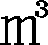 日平均排水面積理由添付書類１　特別使用許可に係る排水施設を接続する排水施設の構造に関する書類２　特別使用許可に係る排水施設を接続する排水施設の所有者及び使用者の承諾に関する書類３　特別使用許可を受けて設置しようとする排水施設を接続する排水施設が，法第24条に規定する許可又は特別使用許可を受けていることを証する書類の写し１　特別使用許可に係る排水施設を接続する排水施設の構造に関する書類２　特別使用許可に係る排水施設を接続する排水施設の所有者及び使用者の承諾に関する書類３　特別使用許可を受けて設置しようとする排水施設を接続する排水施設が，法第24条に規定する許可又は特別使用許可を受けていることを証する書類の写し１　特別使用許可に係る排水施設を接続する排水施設の構造に関する書類２　特別使用許可に係る排水施設を接続する排水施設の所有者及び使用者の承諾に関する書類３　特別使用許可を受けて設置しようとする排水施設を接続する排水施設が，法第24条に規定する許可又は特別使用許可を受けていることを証する書類の写し１　特別使用許可に係る排水施設を接続する排水施設の構造に関する書類２　特別使用許可に係る排水施設を接続する排水施設の所有者及び使用者の承諾に関する書類３　特別使用許可を受けて設置しようとする排水施設を接続する排水施設が，法第24条に規定する許可又は特別使用許可を受けていることを証する書類の写し